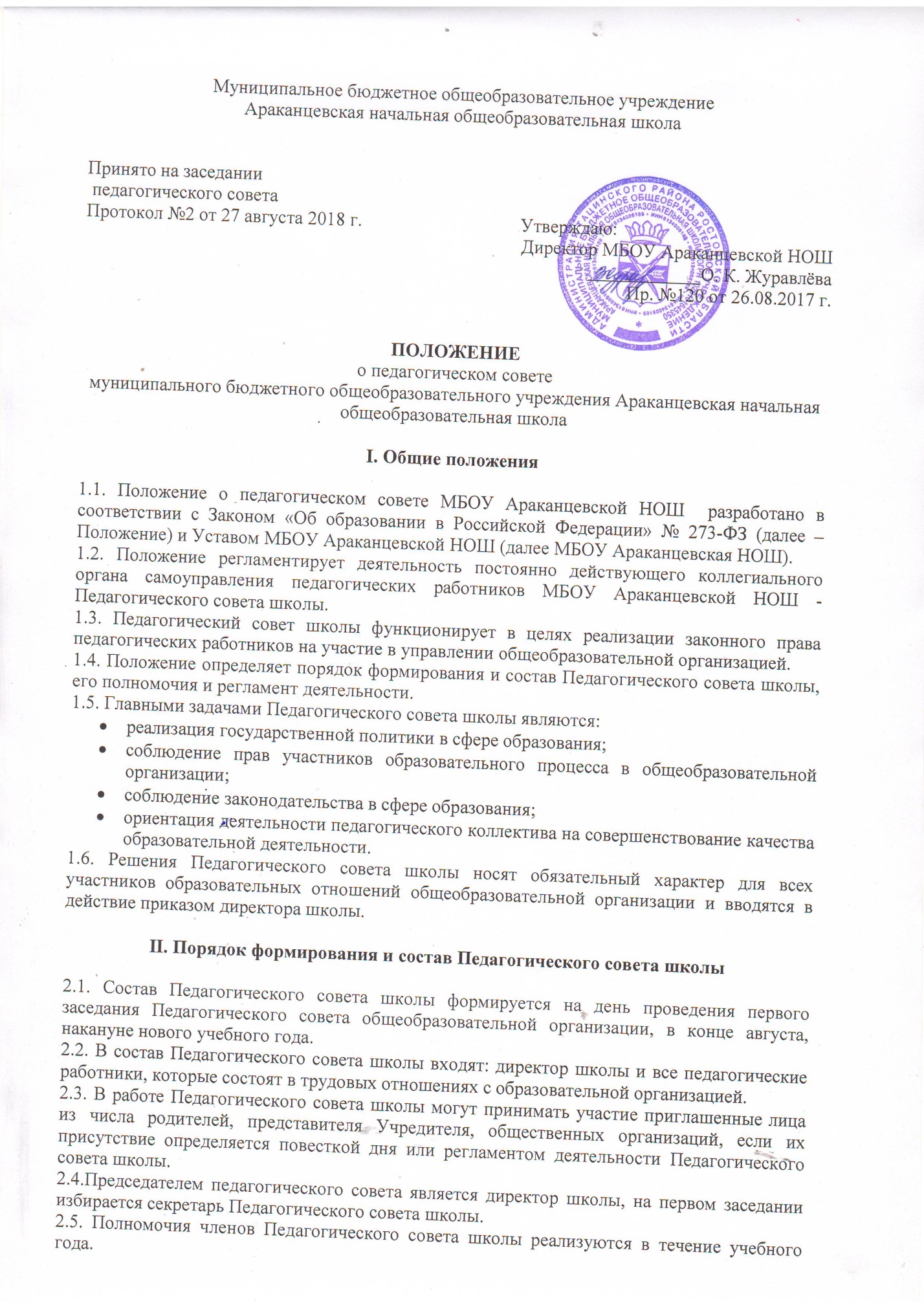 ПОЛОЖЕНИЕо педагогическом советемуниципального бюджетного общеобразовательного учреждения Араканцевская начальная общеобразовательная школаI. Общие положения1.1. Положение о педагогическом совете МБОУ Араканцевской НОШ  разработано в соответствии с Законом «Об образовании в Российской Федерации» № 273-ФЗ (далее – Положение) и Уставом МБОУ Араканцевской НОШ (далее МБОУ Араканцевская НОШ).1.2. Положение регламентирует деятельность постоянно действующего коллегиального органа самоуправления педагогических работников МБОУ Араканцевской НОШ - Педагогического совета школы.1.3. Педагогический совет школы функционирует в целях реализации законного права педагогических работников на участие в управлении общеобразовательной организацией.1.4. Положение определяет порядок формирования и состав Педагогического совета школы, его полномочия и регламент деятельности.1.5. Главными задачами Педагогического совета школы являются:реализация государственной политики в сфере образования;соблюдение прав участников образовательного процесса в общеобразовательной организации;соблюдение законодательства в сфере образования;ориентация деятельности педагогического коллектива на совершенствование качества образовательной деятельности.1.6. Решения Педагогического совета школы носят обязательный характер для всех участников образовательных отношений общеобразовательной организации и вводятся в действие приказом директора школы.II. Порядок формирования и состав Педагогического совета школы2.1. Состав Педагогического совета школы формируется на день проведения первого заседания Педагогического совета общеобразовательной организации, в конце августа, накануне нового учебного года.2.2. В состав Педагогического совета школы входят: директор школы и все педагогические работники, которые состоят в трудовых отношениях с образовательной организацией.2.3. В работе Педагогического совета школы могут принимать участие приглашенные лица из числа родителей, представителя Учредителя, общественных организаций, если их присутствие определяется повесткой дня или регламентом деятельности Педагогического совета школы.2.4.Председателем педагогического совета является директор школы, на первом заседании избирается секретарь Педагогического совета школы.2.5. Полномочия членов Педагогического совета школы реализуются в течение учебного года.III. Полномочия Педагогического совета школы3.1 Полномочия Педагогического совета школы определяются Законом «Об образовании в Российской Федерации» № 273-ФЗ и закрепляются в Уставе МБОУ Араканцевской НОШ и в настоящем Положении.3.2. Педагогический совет школы осуществляет следующие полномочия:3.2.1. принимает основную образовательную программу начального общего образования МБОУ Араканцевской НОШ на каждый уровень начального общего образования, приложения к ним и обеспечивает контроль их реализации;3.2.2. рассматривает Программу развития МБОУ Араканцевской НОШ и обеспечивает контроль ее реализации;3.2.3. определяет чередование урочной и внеурочной деятельности в рамках образовательных программ начального общего образования;3.2.4. принимает решения о переводе обучающихся по итогам промежуточной аттестации в следующий класс или – с согласия родителей (законных представителей) обучающихся – об оставлении обучающихся на повторное обучение,  о переводе на обучение по адаптированным образовательным программам в соответствии с рекомендациями ПМПК либо на обучение по индивидуальному учебному плану;3.2.5. принимает решение о переводе и выпуске учащихся, освоивших государственный стандарт образования, соответствующий лицензии школы;3.2.6. принимает решения об утверждении учебного плана школы;3.2.7. принимает решение об утверждении перечня УМК и учебников, используемых в школе, дает согласие на использование методик образовательной деятельности и образовательных технологий;3.2.8. принимает систему внутренней оценки качества образования;3.2.9. рассматривает годовой план работы Педагогического совета школы и годовой план работы школы;3.2.10. обсуждает вопросы учебной, воспитательной, организационно-массовой и методической работы в школе;3.2.11. принимает решение по содержанию, формам и срокам проведения промежуточной аттестации;3.2.12. заслушивает информацию и отчеты о работе  педагогов, доклады  администрации школы по вопросам образования и воспитания учащихся, в том числе сообщения о проверке соблюдения санитарно-гигиенического режима школы, об охране труда и здоровья учащихся и другие вопросы образовательной деятельности школы;3.2.13. заслушивает и обсуждает опыт работы учителей в области новых педагогических и информационных технологий, авторские программы, учебники, учебно-методические пособия;3.2.14. рассматривает и предлагает кандидатуры из числа педагогических работников к награждению отраслевыми и ведомственными наградами, к различным видам поощрения;3.2.15. рассматривает и предлагает списки для награждения и поощрения учащихся школы;3.2.16. создает при необходимости временные и постоянные комиссии по различным направлениям образовательной деятельности, творческие группы для решения локальных педагогических задач и устанавливает их полномочия по согласованию с директором МБОУ Араканцевской НОШ;3.2.17. осуществляет контроль за выполнением решений Педагогического совета школы, информирует коллектив об их выполнении, реализует замечания и предложения педагогических работников школы, участников образовательных отношений;3.2.18. принимает решение о ведении платной образовательной деятельности по конкретным образовательным программам;3.2.19. принимает решение о сменности занятий по классам;3.2.20. принимает решение о длительности учебной недели;3.2.21. вырабатывает предложения директору МБОУ Араканцевской НОШ и Учредителю по вопросам совершенствования и развития образовательной деятельности школы.IV. Регламент работы Педагогического совета школы4.1. Педагогический совет школы работает по плану, утверждаемому на учебный год.4.2. План работы Педагогического совета школы принимается решением Педагогического совета школы в начале учебного года.4.3. Заседания Педагогического совета школы проводятся в соответствии с планом работы, но не реже одного раза в учебную четверть. В случае необходимости могут созываться внеочередные заседания Педагогического совета школы. Право созыва внеочередного заседания Педагогического совета школы принадлежит директору МБО Араканцевской НОШ».4.4. Перед началом заседания секретарь Педагогического совета школы фиксирует явку членов Педагогического совета школы.4.5. Педагогический совет школы правомочен принимать решения, если на его заседании присутствует не менее двух третей  педагогического коллектива и если за принятие решения проголосовало не менее двух третей присутствующих.4.6.Заседания Педагогического совета школы ведет председатель. Секретарь Педагогического совета школы ведет протоколы заседаний Педагогического совета школы и работает на общественных началах.4.7. При утверждении повестки заседания Педагогического совета школы члены педагогического совета вправе внести дополнения, уточнения, предложить для включения в повестку свой вопрос.4.8. Решения Педагогического совета школы принимаются на его заседаниях открытым голосованием простым большинством голосов. Все члены Педагогического совета школы, включая председателя Педагогического совета школы, имеют при голосовании по одному голосу. При равенстве голосов при голосовании принимается то решение, за которое голосовал председатель Педагогического совета школы.4.9. Руководитель общеобразовательной организации вправе отклонить решение Педагогического совета школы, если оно противоречит действующему законодательству и (или) принято с нарушением настоящего Положения.4.10. Лица, приглашенные на заседание Педагогического совета школы, пользуются правом совещательного голоса.4.11. Решения Педагогического совета школы вступают в законную силу после их утверждения приказом руководителя общеобразовательной организации.4.12. Решения Педагогического совета школы могут быть обнародованы, доведены до сведения всех участников образовательных отношений, опубликованы на сайте школы и размещены на информационном стенде в школе.4.13. Организацию выполнения решений Педагогического совета школы осуществляет директор школы и ответственные лица, указанные в решении. Результаты выполнения решений Педагогического совета школы сообщаются членам Педагогического совета школы на последующих его заседаниях.V. Документация Педагогического совета школы5.1. Заседания Педагогического совета школы оформляются протоколом под соответствующим порядковым номером со сквозной нумерацией.5.2. В протоколе фиксируется количество членов Педагогического совета школы, количество присутствовавших на заседании, дата проведения Педагогического совета школы, повестка заседания, ход обсуждения вопросов, выносимых на Педагогический совет школы, предложения и замечания членов Педагогического совета школы. Решения принимаются по каждому обсуждаемому вопросу, внесенному в повестку заседания. Указываются результаты голосования. Протоколы подписываются председателем и секретарем Педагогического совета школы.5.3. Протоколы о переводе обучающихся в следующий класс,  получением определенного уровня образования, награждении обучающихся, Похвальными листами «За отличные успехи в учении» оформляются списочным составом и утверждаются приказом по МБОУ Араканцевской НОШ.5.4. Протоколы заседаний Педагогического совета школы оформляются в течение трех дней после его проведения. Протоколы оформляются в рукописном виде, страницы нумеруются, сшиваются в установленном порядке.5.5. Протоколы Педагогического совета школы хранятся в архиве школы в течение срока согласно номенклатуре дел.5.6. При передаче дел при смене директора МБОУ Араканцевской НОШ или при иных обстоятельствах протоколы Педагогического совета школы передаются по акту правопреемнику.5.7. Протоколы заседаний Педагогического совета школы хранятся в кабинете директора МБОУ Араканцевской НОШ.